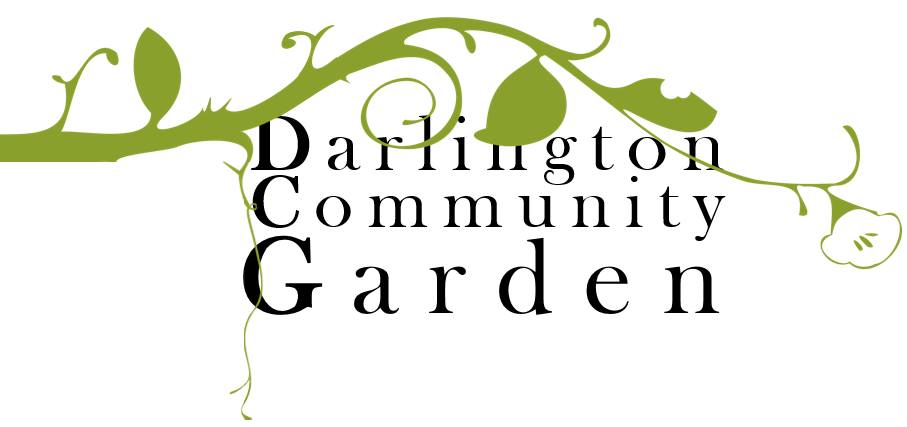 Membership FormJoin us to get the Darlington Community Garden ‘germinating’. We can’t grow without you!Be a part of the growth of the DCG.  Membership covers insurance costs and allows you to be part of the decision making.Annual membership runs from 1 July to 30 June.  Payment method: Card            Cash    Direct Deposit: BSB: 633 000  Account : 168 723 849 If payment of the membership fee will prohibit you from becoming a member, please contact Memberships officer Natalie Balgera darlingtoncg@hotmail.com for confidential chat to discuss further options. 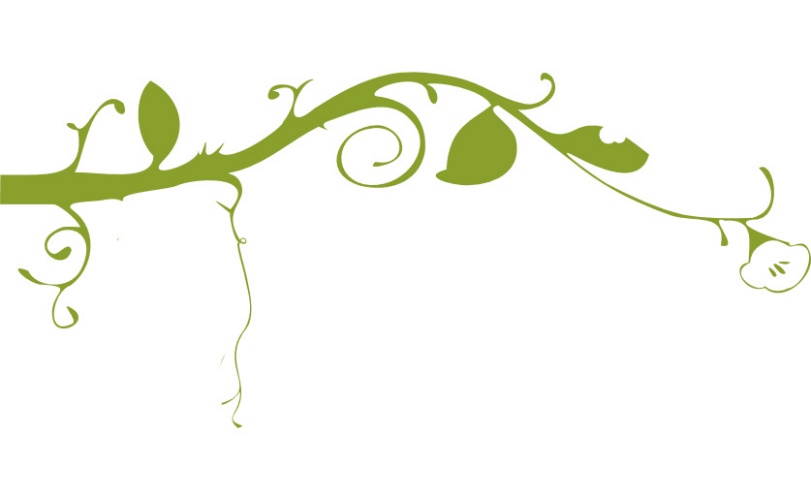 Full name:Additional family members:Address:Email:Mobile no.:How would you like to be involved with DCG?Membership typeNumber of membershipsSubtotalAdult ($20 each)Unwaged Adult ($15 each)ChildPay forward membershipTotal